Notice of Special Public Meeting of a Public BodySection 7.6.2, 7.7.4, and 7.9.1NOTICE OF CANCELLATION OF REGULAR PUBLIC MEETING OF THE BOARD OF HARVEST PREPARATORY ACADEMYPursuant to A.R.S. 38-431.02, notice is hereby given to the members of the board of Harvest Preparatory Academy and to the general public that the Harvest Preparatory Academy Board of Directors regularly meeting scheduled to be held on October 27, 2020 at 1748 S Arizona Avenue, Yuma, Arizona will be CANCELLED in accordance with school by laws and board policies and procedures.Dated this 27th day of October, 2020Harvest Preparatory Academy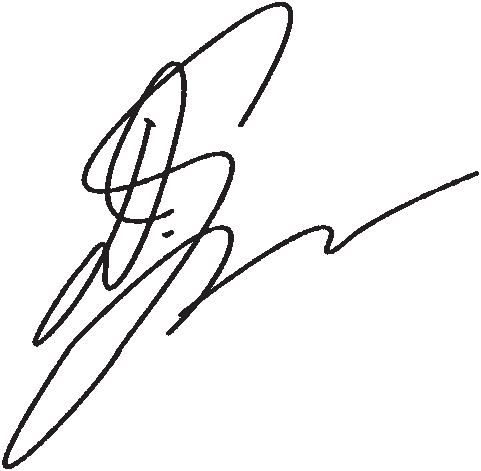 By_________________________________, President